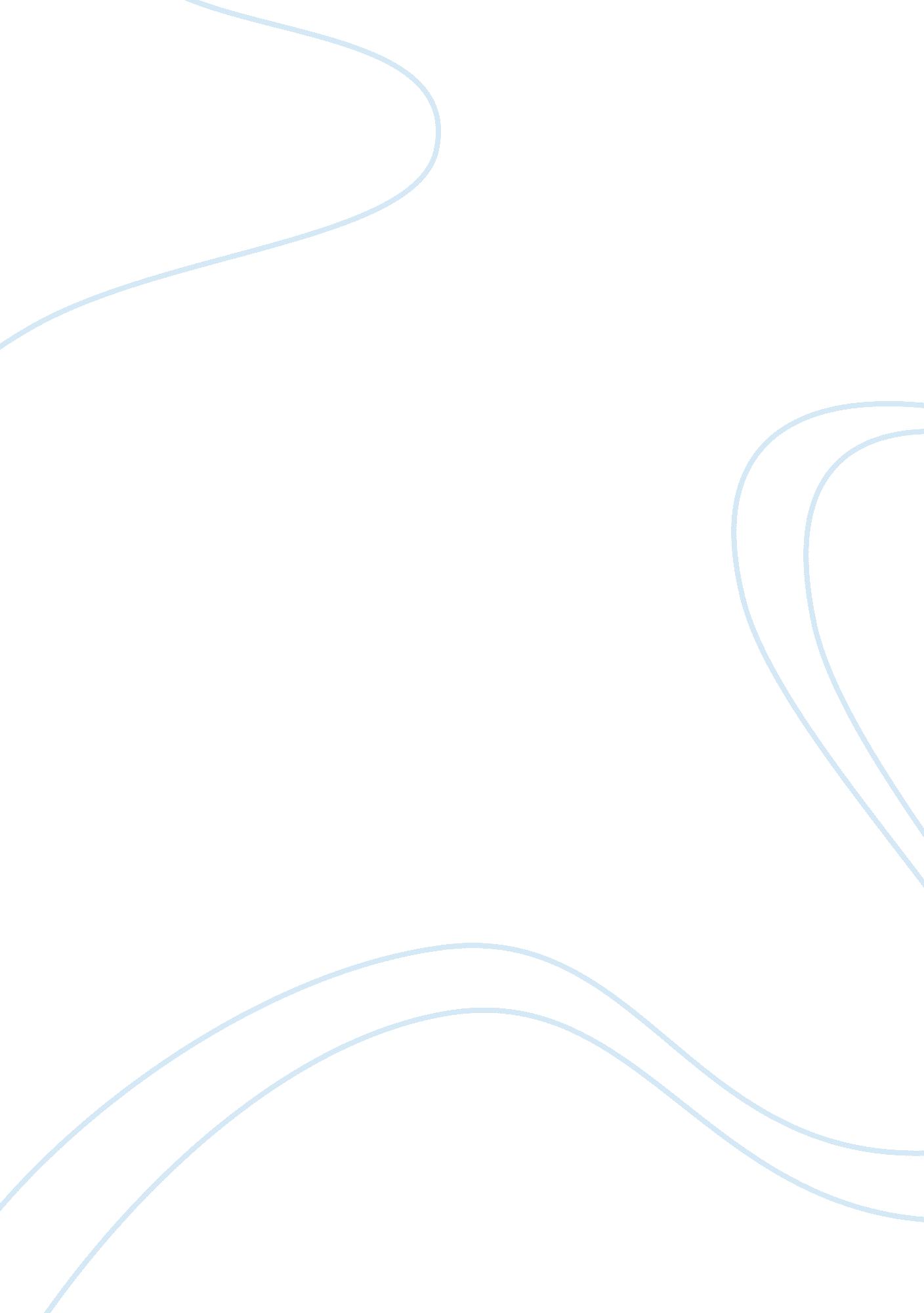 The world bankFinance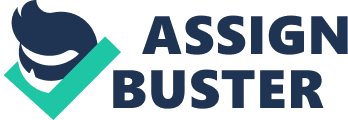 ﻿The World Bank 
Some people say that when you love, or are fulfilled, by what you do for a living, then you never really work a day in your life. Most people do not earn a living doing what most people want to do. They did not make the difference they wanted to make. Most people compromise, for one reason or another, and settle for what is most stable and guarantees the bills are paid. This is not a wrong decision; it is, in fact, a very responsible one. However, all the same, when asked, they will likely tell you they wish that they had gone another direction. It is a rare opportunity to really be inspired and fulfilled by where one works. That said, the goal of choosing a direction that is, both, financially consistent, as well as, something that is fulfilling is fundamentally important. The World Bank is an organization where that potential for that outcome to be realized. 
The World Bank was founded in 1944 and is a collaboration of five institutions. The International Bank for Reconstruction and Development (IBRD), the International Development Association (IDA), the International Finance Corporation (IFC), the Multilateral Investment Guarantee Agency (MIGA), and lastly, the International Centre for Settlement of Investment Disputes (ICSID).(" The world bank," 2012) Each of these groups focuses and contributes to the financing and facilitating aid to middle income, developing, and destitute countries. Whether it is providing low interest or interest free loans, guaranteeing potential losses with reluctant investors, or providing arbitration and mediation in investment disputes, they are encouraging growth. It is not just financial contributions, but also, environmental and humanitarian endeavors as well. In totality what has been created is a very dedicated entity, which is far more than the sum of its technical parts. 

The World Bank’s chosen mission is, ultimately, rather simple. They have one intent and supreme goal of ending global poverty. To do this they are deeply invested in projects dedicated to aiding those in poverty stricken, under-developed, and suffering populations all over the world. They focus on a concept, they call, the Millennium Achievement Goals, which, “…calls for the elimination of poverty and sustained development.”(" The world bank," 2012) This is the target the World Bank aspires to hit and they have had substantial results. They are currently the largest funder of education, greatest external funder of HIV/AIDS prevention and awareness internationally, they fight world-wide corruption, aid developing countries in being heard and not forgotten, and are involved in hundreds of projects worldwide intended to improve the quality of life and reduce poverty. However, they continue to reform their policies and goals in order to do more and achieve greater results. What began as an organization with the bulk of its employees only in Washington, D. C. now have a diversified staff of, more than, 9, 000 employees in 24 offices in 168 countries. Their staff includes financial analysts, economists, environmental scientists, IT specialists, engineers, and educators, and many others. 
As an organization the World Bank is built not on just business concerns, but on morality, on humanity, of putting all the skills within their organization to improve the lives of others. This is inspiring. That is the kind of rare opportunity that is hard to ignore. The chance to earn your living while making a difference in the lives of people who are truly in need of it. Working for World Bank could be a very fulfilling way to be fully immersed in the goals and purpose of an ideology of an organization that helps change lives. This kind of goal oriented, diversified, sustainable sort of work environment is the kind that no one could ever regret being fortunate enough to be a part of. 
Reference 
The world bank group. (2012). Retrieved from http://www. worldbank. org/ 